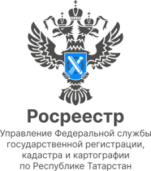 31.05.2023АнонсВ Татарстане состоится горячая линия по имущественным правам детей 1 июня – в Международный день защиты детей – Росреестр Татарстана совместно с  филиалом Роскадастра по Республике Татарстан проведут горячую линию по вопросам защиты имущественных прав несовершеннолетних.Позвонив на горячую линию, родители или законные представители несовершеннолетних детей могут  узнать:- Каковы особенности продажи квартиры, в которой прописан ребенок?- Как оформить недвижимость, при покупке которой использованы средства материнского капитала?- Кто может представлять интересы несовершеннолетнего при сделках с недвижимостью?- С какого возраста ребенок может самостоятельно распоряжаться недвижимостью?Казанцы смогут задать свои вопросы с 10 до 12 часов по телефону 8 (843) 255-25-71. Телефоны специалистов в районах республики можно узнать на нашем сайте в разделе «Обращения граждан» - «Горячие линии».Звоните и задавайте свои вопросы! Ответы на наиболее популярные будут размещены на официальных ресурсах ведомства. Контакты для СМИПресс-служба Росреестра Татарстана 255-25-80 – Галиуллина Галинаhttps://rosreestr.tatarstan.ruhttps://vk.com/rosreestr16                       https://t.me/rosreestr_tatarstan